ПОСТАНОВЛЕНИЕ от   04.06 .	        №  136 -п		с. КалининоОб обеспечении безопасности и охране жизни людейна водоемах в летнем сезоне , на территорииКалининского сельсовета.     В соответствии со ст. 7, ч. 2 ст. 11 Федерального закона от 21.12.1994 года № 68-ФЗ «О защите населения и территорий от чрезвычайных ситуаций природного и техногенного характера» (с последующими изменениями), ст. 18 Федерального закона от 30.03.1999 г. № 52-ФЗ «О санитарно-эпидемиологическом благополучии населения» (с последующими изменениями) и п. 24 ч. 1 ст. 15 Федерального закона от 06.10.03 г.  № 131-ФЗ «Об общих принципах организации местного самоуправления в Российской Федерации» (с последующими изменениями), ст. 12, 73 закона Республики Хакасия от 17.12.2008 г. № 91-ЗРХ «Об административных правонарушениях», Рекомендаций отдела ГИМС Главного управления МЧС России ПО Республике Хакасия № 133-10-7 от 06.05.2013г «Об обеспечении безопасности и охране жизни людей на водоемах в летнем сезоне 2013 года», и в целях обеспечения безопасности людей на водных объектах на территории Калининского сельсовета в летнем сезоне 2013 года:П О С Т А Н О В Л Я Ю: Запретить населению с. Калинино использовать воды Калининского карьера и прилегающей территории для купания и отдыха.2. Специалисту Калининского сельсовета Иванкину А.С.- изготовить и вывесить аншлаги «Купание запрещено» на подъездах к Калининскому карьеру в срок до 04.06.2013 года.3. Специалисту Калининского сельсовета Иванкину А.С, подготовить план мероприятий на период купального сезона, проведения совместных рейдов с старшим  опер - уполномоченным майором полиции Боргояковым А.С. (по согласованию), направленные на профилактику и предупреждение несчастных случаев на воде,  и при выявлении злостных нарушителей привлекать к ответственности, составлять протоколы об административных правонарушениях предусмотренных ст. 46 и 73- ЗРХ от 17.12.2008 г. № 91-ЗРХ «Об административных нарушениях».в срок до 15.062013г.4. Руководителям всех форм собственности общеобразовательных учреждений проводить среди населения и учащихся школ разъяснительную работу о правилах поведения вблизи водоемов и на воде.5. Назначить ответственным за водную безопасность на территории Калининского сельсовета специалиста 1 категории Иванкина А.С.6. Данное Постановление подлежит публикации в средствах массовой информации.7. Контроль за исполнением данного Постановления оставляю за собой.Глава Калининского сельсовета                                                                                             А.И.Демин 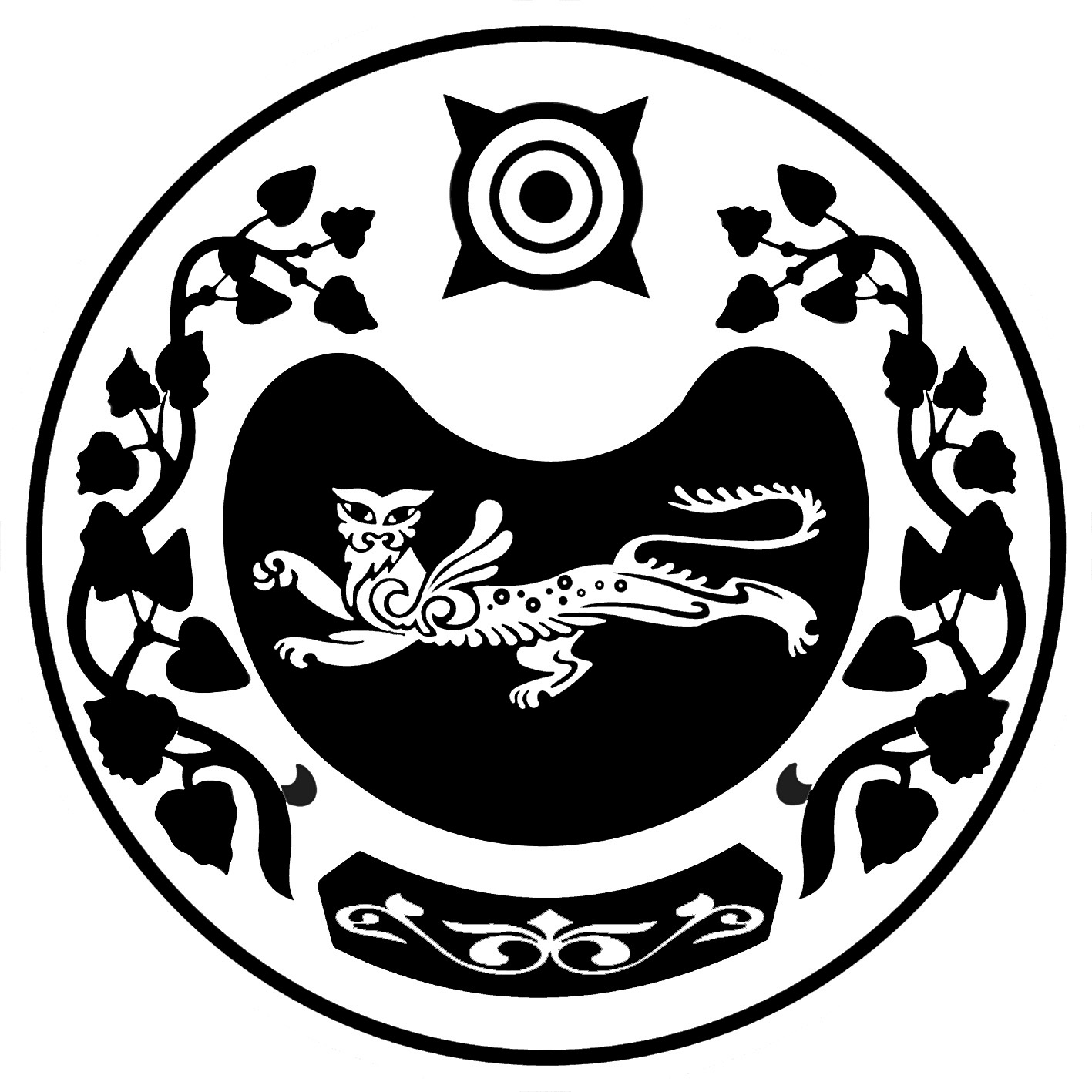 РОССИЯ ФЕДЕРАЦИЯЗЫХАКАС РЕСПУБЛИКААFБАН ПИЛТIРI  АЙМААТАЗОБА ПИЛТIРI ААЛ  ЧÖБIНIҢУСТАF ПАСТААРОССИЙСКАЯ ФЕДЕРАЦИЯРЕСПУБЛИКА ХАКАСИЯУСТЬ-АБАКАНСКИЙ РАЙОН	       АДМИНИСТРАЦИЯКАЛИНИНСКОГО СЕЛЬСОВЕТА